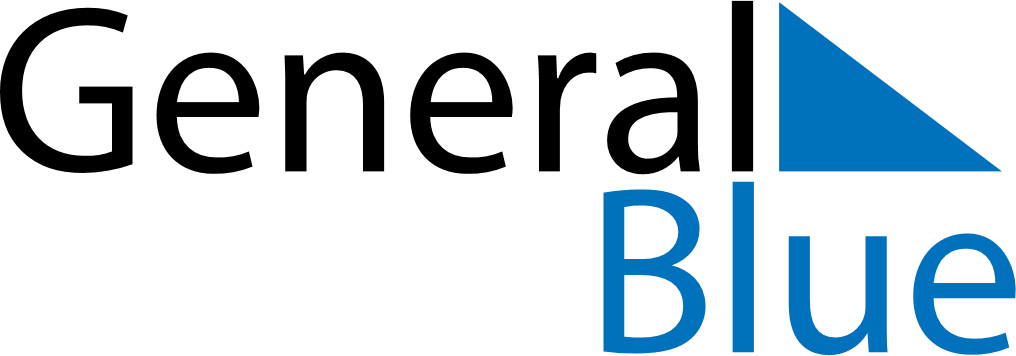 June 2024June 2024June 2024June 2024June 2024June 2024June 2024Aldar, Dzabkhan, MongoliaAldar, Dzabkhan, MongoliaAldar, Dzabkhan, MongoliaAldar, Dzabkhan, MongoliaAldar, Dzabkhan, MongoliaAldar, Dzabkhan, MongoliaAldar, Dzabkhan, MongoliaSundayMondayMondayTuesdayWednesdayThursdayFridaySaturday1Sunrise: 4:39 AMSunset: 8:23 PMDaylight: 15 hours and 43 minutes.23345678Sunrise: 4:39 AMSunset: 8:24 PMDaylight: 15 hours and 45 minutes.Sunrise: 4:38 AMSunset: 8:25 PMDaylight: 15 hours and 46 minutes.Sunrise: 4:38 AMSunset: 8:25 PMDaylight: 15 hours and 46 minutes.Sunrise: 4:38 AMSunset: 8:26 PMDaylight: 15 hours and 47 minutes.Sunrise: 4:37 AMSunset: 8:26 PMDaylight: 15 hours and 49 minutes.Sunrise: 4:37 AMSunset: 8:27 PMDaylight: 15 hours and 50 minutes.Sunrise: 4:36 AMSunset: 8:28 PMDaylight: 15 hours and 51 minutes.Sunrise: 4:36 AMSunset: 8:29 PMDaylight: 15 hours and 52 minutes.910101112131415Sunrise: 4:36 AMSunset: 8:29 PMDaylight: 15 hours and 53 minutes.Sunrise: 4:36 AMSunset: 8:30 PMDaylight: 15 hours and 54 minutes.Sunrise: 4:36 AMSunset: 8:30 PMDaylight: 15 hours and 54 minutes.Sunrise: 4:35 AMSunset: 8:31 PMDaylight: 15 hours and 55 minutes.Sunrise: 4:35 AMSunset: 8:31 PMDaylight: 15 hours and 56 minutes.Sunrise: 4:35 AMSunset: 8:32 PMDaylight: 15 hours and 56 minutes.Sunrise: 4:35 AMSunset: 8:32 PMDaylight: 15 hours and 57 minutes.Sunrise: 4:35 AMSunset: 8:33 PMDaylight: 15 hours and 58 minutes.1617171819202122Sunrise: 4:35 AMSunset: 8:33 PMDaylight: 15 hours and 58 minutes.Sunrise: 4:35 AMSunset: 8:34 PMDaylight: 15 hours and 58 minutes.Sunrise: 4:35 AMSunset: 8:34 PMDaylight: 15 hours and 58 minutes.Sunrise: 4:35 AMSunset: 8:34 PMDaylight: 15 hours and 59 minutes.Sunrise: 4:35 AMSunset: 8:34 PMDaylight: 15 hours and 59 minutes.Sunrise: 4:35 AMSunset: 8:35 PMDaylight: 15 hours and 59 minutes.Sunrise: 4:35 AMSunset: 8:35 PMDaylight: 15 hours and 59 minutes.Sunrise: 4:36 AMSunset: 8:35 PMDaylight: 15 hours and 59 minutes.2324242526272829Sunrise: 4:36 AMSunset: 8:35 PMDaylight: 15 hours and 59 minutes.Sunrise: 4:36 AMSunset: 8:35 PMDaylight: 15 hours and 59 minutes.Sunrise: 4:36 AMSunset: 8:35 PMDaylight: 15 hours and 59 minutes.Sunrise: 4:37 AMSunset: 8:35 PMDaylight: 15 hours and 58 minutes.Sunrise: 4:37 AMSunset: 8:35 PMDaylight: 15 hours and 58 minutes.Sunrise: 4:37 AMSunset: 8:35 PMDaylight: 15 hours and 57 minutes.Sunrise: 4:38 AMSunset: 8:35 PMDaylight: 15 hours and 57 minutes.Sunrise: 4:38 AMSunset: 8:35 PMDaylight: 15 hours and 56 minutes.30Sunrise: 4:39 AMSunset: 8:35 PMDaylight: 15 hours and 56 minutes.